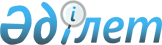 О внесении изменения в Решение Коллегии Евразийской экономической комиссии от 6 марта 2018 г. № 36Решение Коллегии Евразийской экономической комиссии от 8 ноября 2022 года № 169.
      В соответствии с пунктом 2 статьи 52 Договора о Евразийском экономическом союзе от 29 мая 2014 года, пунктом 3 Положения о Евразийской экономической комиссии (приложение № 1 к Договору о Евразийском экономическом союзе от 29 мая 2014 года), пунктом 11 приложения № 2 к Регламенту работы Евразийской экономической комиссии, утвержденному Решением Высшего Евразийского экономического совета от 23 декабря 2014 г. № 98, с учетом пункта 2.7 перечня мер по повышению устойчивости экономик государств – членов Евразийского экономического союза, включая обеспечение макроэкономической стабильности, утвержденного распоряжением Совета Евразийской экономической комиссии от 17 марта 2022 г. № 12, Коллегия Евразийской экономической комиссии решила:
      1. В абзаце первом подпункта "а", подпункте "б" и абзаце первом подпункта "в" пункта 1 Решения Коллегии Евразийской экономической комиссии от 6 марта 2018 г. № 36 "О переходных положениях технического регламента Евразийского экономического союза "О безопасности нефти, подготовленной к транспортировке и (или) использованию" (ТР ЕАЭС 045/2017)" слова "1 января 2023 г." заменить словами "1 января 2025 г.".
      2. Настоящее Решение вступает в силу по истечении 30 календарных дней с даты его официального опубликования.
					© 2012. РГП на ПХВ «Институт законодательства и правовой информации Республики Казахстан» Министерства юстиции Республики Казахстан
				
      Врио Председателя КоллегииЕвразийской экономической комиссии

В. Назаренко
